September newsletterWe would like to welcome you to Apple Blossom Playgroup we hope Your child has a fun filled year.We can’t wait to see all the happy faces and your child will have a great time. We hope!!!!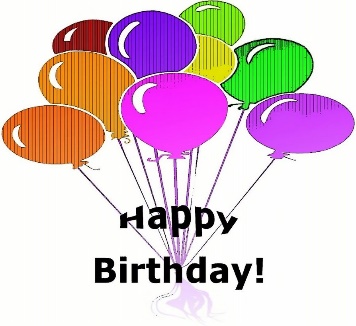 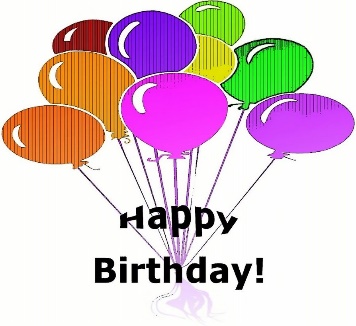 Happy birthday to our friends, Daniel and Senan who are turning 4 and Eabha who will be 3.September is a very busy month for us settling in. please bear  in mind when we are in playgroup, we are very busy exploring the environment and learning our friends names as well as making up new rules to follow so if we are sleepy in the evening that’s whyIn September/October we are learning all about me and how we all have different coloured eyes and hair use this opportunity at home to make your child aware of their facial features.This month we would greatly appreciate if you could send in a baby photo and a more recent one in a sealed envelope (BEFORE 11TH SEPTEMBER) we will be using this for our display ‘all about me’, Activities.HolidaysHolidays or closure days will be posted on the school website stjohnspsseglish.com under Apple Blossom section we will also notify you if any dates change via text or email.  Were not planning any holidays yet but will keep you up to date.Please check Junk mailSelf-registrationWe are introducing this from Monday 9th September staff will be encouraging your child to stick their photo in the self-registration area this is helping your child to develop their independence skills as well as making them aware whose at playgroup.Songs/rhymes 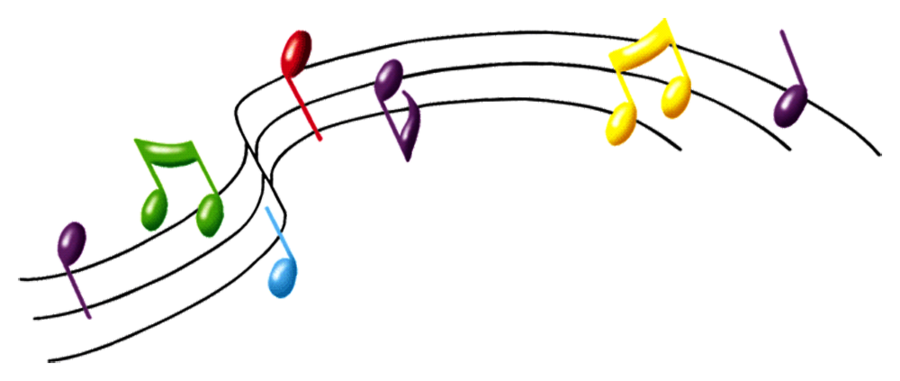 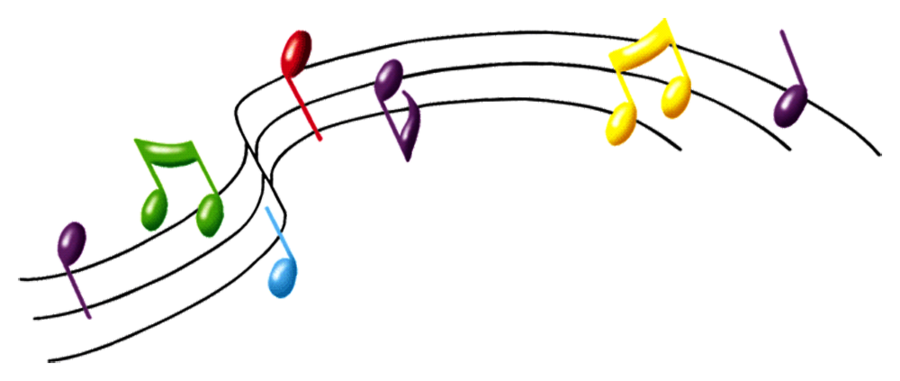 Hello and goodbye songHeads, shoulders, knees and toesDingle dangle scarecrow We would also kindly ask due the ongoing covid-19 pandemic that you follow all the new procedures that we have put in place and also let others that are collecting your child aware as being corrected may sometimes offend people.These measures are in place for all our safety.ReminderPlease provide a box of tissues and packet of wipes and antibacterial wipes for this term if you haven’t already done so, and playgroup fees payable on Monday mornings in a sealed labelled envelope.Important datesSunday 6th September -read a book day make the time to read your child’s favourite book.Wednesday 9th September -teddy bear day, please send your child in with a teddy of their choice in a tied plastic bag with their name no later than Friday 4th September so it’s safe to use on the Wednesday!!!!Contact numbers:Mobile number: Please note staff may not always be able to answer the phone during the session but you can always leave a message which will be checked at the end of the session.  Mobile number is:07517906140/ 07748787338 Email: appleblossomplaygroup@hotmail.comOr alternatively speak to a member of staff to arrange a suitable time if you have a matter to discussPlease check out the below links for up to date information alsohttp://stjohnspseglish.com/playgroup/http://stjohnspseglish.com/home/playgroups Facebook page Please noteIt would be greatly appreciated by all staff if you did not contact us via private mobile call or message and personal social media accounts with any matter regarding your child or the playgroup, so please don’t be offended if we do not respond to you, its for us as staff to remain professional while adhering to our policies and procedures in place. 